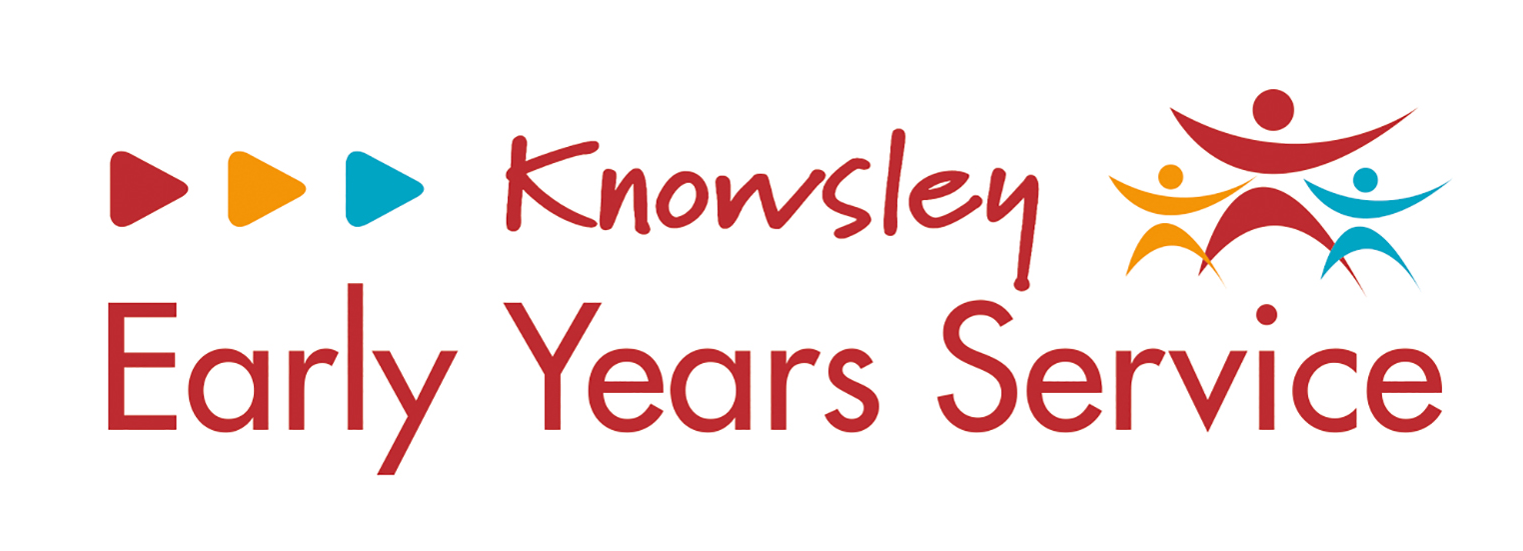 This form will be used by the LA when auditing settings from September 2023:
Additional Notes:Setting Name:Date audited/checked by LA Officer (name):Date audited/checked by LA Officer (name):Child/Children audited:EYPP Payment:Parental Consultation: (Has this taken place)Y / NY / NOutcomes/Impact of EYPP:Total EYPP payment and term awardedResources purchasedEvidence / Invoice ReferenceAmountRemaining Balance